с. ТюменцевоВ соответствии с п.2 ст.3.3 Федерального закона от 25.10.2001  № 137-ФЗ «О введении в действие Земельного кодекса РФ», ст. 39.11 Земельного кодекса РФ, ПОСТАНОВЛЯЮ:1. Провести аукцион на право заключения договоров аренды земельных участков из земель населенных пунктов, с разрешенным использованием «для обеспечения сельскохозяйственного производства» и «предпринимательство», и земельного участка из земель сельскохозяйственного назначения, с разрешенным использованием «для обслуживания территории Комплексного селекционно-семеноводческого центра» (Приложение №1).2. Комитету по экономике, имущественным и земельным отношениям Администрации района (Кулаевой О.В.) подготовить и организовать аукцион на право заключения договоров аренды земельных участков из земель населенных пунктов, с разрешенным использованием «для обеспечения сельскохозяйственного производства» и «предпринимательство», и земельного участка из земель сельскохозяйственного назначения, с разрешенным использованием «для обслуживания территории Комплексного селекционно-семеноводческого центра».3. По лотам установить начальный размер арендной платы в год:- Лот №1 – по отчету №399-07-2018 об оценке рыночной стоимости с определением рыночной величины годовой арендной платы от 22.08.2018 г.;- Лот №2 – по отчету №400-07-2018 об оценке рыночной стоимости с определением рыночной величины годовой арендной платы от 22.08.2018 г.;- Лот №3 – по отчету №402-08-2018 об оценке рыночной стоимости с определением рыночной величины годовой арендной платы от 23.08.2018 г. шаг аукциона - 3 процента от стартового размера арендной платы в год, задаток  - 30 процентов от стартового размера арендной платы в год.4.  Опубликовать сообщение о проведении аукциона в районной газете «Вперед», на сайтах: www.torgi-gov.ru и http://tumencevo.ucoz.ru.5. Установить срок аренды по лотам – 3 года. 6. На время проведения аукциона на право заключение договоров аренды земельных участков из земель населенных пунктов, с разрешенным использованием «для обеспечения сельскохозяйственного производства» и «предпринимательство», и земельного участка из земель сельскохозяйственного назначения, с разрешенным использованием «для обслуживания территории Комплексного селекционно-семеноводческого центра»  (Приложение №2).7. Утвердить положение о комиссии по проведению аукциона на право заключения договоров аренды земельных участков из земель населенных пунктов, с разрешенным использованием «для обеспечения сельскохозяйственного производства» и «предпринимательство», и земельного участка из земель сельскохозяйственного назначения, с разрешенным использованием «для обслуживания территории Комплексного селекционно-семеноводческого центра» (Приложение №3).8. Утвердить форму заявки на участие в аукционе на право заключения договоров аренды (Приложения №4).9. Утвердить проект договора аренды земельных участков. (Приложение №5).10. Контроль за исполнением настоящего постановления оставляю за собой.Глава Тюменцевского района                                                                И.И. ДитцПриложение №1к постановлению Администрации  района от «___»________ 2018 года №___ПЕРЕЧЕНЬземельных участков из земель населенных пунктов, с разрешенным использованием «для обеспечения сельскохозяйственного производства» и «предпринимательство», и земельного участка из земель сельскохозяйственного назначения, с разрешенным использованием «для обслуживания территории Комплексного селекционно-семеноводческого центра» (Содержание данного вида разрешенного использования включает в себя содержание видов разрешенного использования с кодами 1.8 – 1.18, 4.1 – 4.9 Приказ Министерства экономического развития от 01.09.2014 №540);ЛОТ № 1. Земельный участок из земель населенных пунктов, площадью 240 кв. м., с кадастровым номером 22:52:000000:229, расположенный по адресу: РФ, Алтайский край Тюменцевский район,с. Вылково, ул. Макарова, 30б, «для обеспечения сельскохозяйственного производства»;ЛОТ № 2. Земельный участок из земель сельскохозяйственного назначения, площадью 5023 кв.м., с кадастровым номером 22:52:140031:555, расположенный по адресу: РФ, Алтайский край, Тюменцевский район, примерно в 700 метрах по направлению на восток от ориентира: Алтайский край, Тюменцевский район, с. Шарчино, ул. Пушкина, 58, «для обслуживания территории Комплексного селекционно – семеноводческого центра»;ЛОТ № 3. Земельный участок из земель населенных пунктов, площадью 1881 кв.м., с кадастровым номером 22:52:080023:35, расположенный по адресу: РФ, Алтайский край, Тюменцевский район, с. Вылково, в 5 метрах по направлению на юго-восток от ориентира: ул. Советская, 1а, «предпринимательство».Управляющий делами                                                                     Ю.В. ПечагинаПриложение №2к постановлению Администрации  района от «___»________ 2018 года №___Состав комиссии:Управляющий делами	           	                                                   	Ю.В. ПечагинаПриложение №3к постановлению Администрации  района от «___»________ 2018 года №___ПОЛОЖЕНИЕО комиссии по проведению аукциона на заключения договора аренды земельного участка из земель населенного пункта, с разрешенным использованием «для обеспечения сельскохозяйственного производства» Общие положенияНастоящее Положение разработано в соответствии с Гражданским кодексом Российской Федерации, Земельным Кодексом РФ, Федеральным законом от 06.10.2003 N 131-ФЗ «Об общих принципах организации местного самоуправления в Российской Федерации», иными нормативными правовыми актами. Настоящее положение определяет порядок деятельности аукционной комиссии по проведению аукциона на заключение договора аренды земельного участка, с разрешенным использованием «для обеспечения сельскохозяйственного производства» (далее - Комиссия).Комиссия формируется постановлением Администрации Тюменцевского района Алтайского края в составе 6 человек из числа специалистов Администрации района.Членами Комиссии не могут быть физические лица, лично заинтересованные в результатах аукционов (в том числе физические лица, подавшие заявки на участие в аукционе либо состоящие в штате организаций, подавших указанные заявки), либо физические лица, на которых способны оказывать влияние участники аукционов и лица, подавшие заявки на участие в аукционе (в том числе физические лица, являющиеся участниками (акционерами) этих организаций, членами их органов управления, кредиторами участников аукционов). В случае выявления в составе Комиссии указанных лиц организатор аукциона, принявший решение о создании Комиссии, обязан незамедлительно заменить их иными физическими лицами.Замена члена Комиссии допускается только по решению организатора аукциона.Работа Комиссии осуществляется на ее заседаниях. Заседание Комиссии считается правомочным, если на нем присутствует не менее чем пятьдесят процентов от общего числа ее членов. Заседания комиссии назначаются и проводятся по мере необходимости.Решения Комиссии принимаются простым большинством голосов от числа присутствующих на заседании членов. При равенстве голосов голос председателя является решающим. При голосовании каждый член Комиссии имеет один голос. Голосование осуществляется открыто. Заочное голосование не допускается.II. Основные функции комиссии2.1. Комиссия:рассматривает соответствие заявки на участие в аукционе и претендентов на участие в аукционе требованиям, установленным документацией об аукционе;проверяет правильность оформления представленных претендентами документов и определяет их соответствие требованиям законодательства Российской Федерации и перечню, опубликованному в информационном сообщении о проведении аукциона;принимает решения о допуске претендента к участию в аукционе и о признании претендента участником аукциона или об отказе в допуске претендента к участию в аукционе;определяет победителя аукциона и оформляет протокол об итогах аукциона.подводит итоги аукциона;признает аукцион несостоявшимся в отношении тех лотов, на которые подана только одна или не подано ни одной заявки;оформляет протоколы рассмотрения заявок на участие в аукционе и об итогах состоявшегося аукциона, протокол подписывается председателем комиссии и секретарем.дает разъяснения по итогам аукциона.осуществляет иные полномочия, предусмотренные действующим законодательством и/или документацией об аукционе.III. Порядок работы комиссииРабота комиссии осуществляется путем личного участия ее членов в рассмотрении вопросов на заседаниях комиссии.Организует работу комиссии председатель комиссии.Число членов комиссии должно быть не менее семи человек.Решения комиссии принимаются открытым голосованием простым большинством голосов членов комиссии, присутствующих на заседании.Каждый член комиссии имеет один голос.                                                                                                                                                       Приложение №4к постановлению Администрации  района от «___»________ 2018 года №___ЗАЯВКА НА УЧАСТИЕ В АУКЦИОНЕ«_____»_____________ 2018 годаНаименование претендента:Для физических лиц (Ф.И.О.)паспорт серия  ___________ № _______________    выдан __________________________________________________________________________________Для юридических лиц (наименование, юридический адрес) __________________________________________________________________ в лице  _________________________________________________(Ф.И.О.), паспорт серия  ___________ № _______________    выдан ____________________________________________________________________________________________________________________________________________________именуемый далее Претендент, принимая решение об участии в аукционе на право заключение договора аренды земельного участка земель населенного пункта, ____________________________________________________________________________________________________________________________________________, с государственным кадастровым номером: ________________, общей площадью _______________кв.м, с разрешенным использованием «для обеспечения сельскохозяйственного производства» местоположение:_____________________ ____________________________________________________________________________________________________________________________________ЛОТ № ______ ОБЯЗУЮСЬ:	1) соблюдать условия аукциона, содержащиеся в информационных сообщениях о проведении открытого аукциона, опубликованных в газете «Вперед» №______от_________________2018 года и размещенных на официальных сайтах www.torgi-gov.ru и на официальном сайте Администрации района, а так же порядок проведения аукциона установленный действующим законодательством.	2) в случае признания победителем аукциона заключить с Продавцом Договор аренды земельного участка в сроки указанные в извещениях.         3) представить Продавцу адрес и банковские реквизиты Претендента:___________________________________________________________________________________________________________________________________________________________________________________________________________________________________________________________________________________________________________________________________________________________________________________________________________________________________________________________________ПРИЛОЖЕНИЕ:Подписанная Претендентом опись представляемых документов (в двух экземплярах).Подпись Претендента (его полномочного представителя)____________________________________________________________Ф.И.О.М.П.						    дата «_____» _____________2018 г.Заявка принята Продавцом:______час._______мин.          «_____» ____________2018 года   № ________Подпись уполномоченного лица ПродавцаДолжность _____________________________________________________ Ф.И.О.Приложение №5к постановлению Администрации  района от «___»________ 2018 года №___П Р О Е К Т﻿Договор №______аренды земельного участкас. Тюменцево                                                                                  «___» ___________ 2018 годаАдминистрация Тюменцевского района Алтайского края именуемая в дальнейшем: «Арендодатель», в лице главы района Дитца Ивана Ивановича, действующего на основании Устава муниципального образования Тюменцевский район Алтайского края, именуемая в дальнейшем «Арендодатель», с одной стороны, и __________________________________________________________________________________________________________________________________________________________, именуемый в дальнейшем «Арендатор», с другой стороны, именуемые в дальнейшем «Стороны», заключили настоящий договор, в дальнейшем «Договор», о нижеследующем: 1. ПРЕДМЕТ ДОГОВОРА1.1. Арендодатель обязуется предоставить Арендатору во временное владение и пользование сроком на ___ лет за плату земельный участок (далее – Участок) для обеспечения сельскохозяйственного производства.2. УСЛОВИЯ ДОГОВОРА2.1. Объект договора.2.1.1. Объектом по настоящему договору является Участок, расположенный по адресу _________________________________________________________________, в пределах границ, указанных в Плане земельного участка.2.1.2. Общая площадь Участка – __________ квадратных метров..2.1.3. Категория земель – _____________________________.2.1.4. Кадастровый номер Участка – ____________________.2.1.5. Разрешенное использование Участка – _____________.2.1.6. Участок передается в аренду Арендатору по Акту приема-передачи Участка, подписываемому сторонами по настоящему договору и являющемуся неотъемлемой частью настоящего договора.2.2. Размер арендной платы определен по результатам торгов и составляет _____ рублей в год. Указанная сумма вносится Арендатором на счет __________________:____________. Задаток, внесенный Арендатором для участия в торгах в размере ________________________________________ рублей, засчитывается в счет уплаты арендной, размер которой определен по результатам Аукциона. (При заключении договора с единственным участником аукциона п.2.2 излагается в следующей редакции:2.2. Размер арендной платы установлена в размере начальной цены аукциона и составляет ________________________________________ рублей в год. Указанная сумма вносится Арендатором на счет Арендодателя в следующем порядке: ________________________________________.)2.3. Арендная плата.2.3.1. Уплата арендной платы. Арендная плата по настоящему договору вносится Арендатором отдельным платежным документом с указанием номера и даты Договора, а также лицевого счета Арендатора, указанного в расчете арендной платы, путем перечисления денежных средств по реквизитам, указанным в договоре, ежемесячно не позднее 10 числа текущего месяца, Датой оплаты Арендатором арендной платы считается дата списания денежных средств с расчетного счета Арендатора при условии верно указанных реквизитов платежа. Поступающие по настоящему договору платежи при наличии задолженности по арендной плате за предшествующие платежные периоды засчитываются в следующей очередности:в счет погашения задолженности по арендной плате по настоящему договору;в счет погашения задолженности по пени по настоящему договору;в счет погашения задолженности по штрафам по настоящему договору.2.4. Контроль Арендодателя. Арендодатель осуществляет контроль за использованием и охраной Участка, имеет беспрепятственный доступ на Участок с целью осуществления контроля за выполнением Арендатором условий настоящего договора, а Арендатор обеспечивает Арендодателю (его законным представителям), представителям органов государственного земельного контроля доступ на Участок по их требованию. Арендодатель при осуществлении контроля не может вмешиваться в хозяйственную деятельность Арендатора, если она не наносит ущерба окружающей среде, не нарушает законных прав других лиц, не противоречит архитектурно-градостроительным, природоохранным и иным нормам, правилам и требованиям земельного законодательства и условиям настоящего договора. 2.5. Содержание и использование Участка. Арендатор проводит работы по уборке и благоустройству, а также по организации наружного освещения Участка. Арендатор не должен допускать действий, приводящих к ухудшению экологической обстановки на Участке и прилегающих к нему территориях. Арендатор обязан использовать земельный участок в соответствии с п.2.1.5 настоящего договора.2.6. Оборот Участка. Арендатор имеет право передать Участок в субаренду, а также вправе передать свои права и обязанности по настоящему договору третьим лицам, в том числе отдать арендные права Участка в залог, внести их в качестве вклада в уставный капитал хозяйственного товарищества или общества либо паевого взноса в производственный кооператив в пределах срока действия настоящего договора только с согласия Арендодателя. При этом к новому правообладателю переходят обязанности, предусмотренные настоящим договором, в том числе пунктами 7.4, 7.5, 7.6 настоящего договора.2.7. Возврат Участка. 2.7.1. При прекращении настоящего договора Арендатор обязан вернуть Арендодателю Участок в надлежащем состоянии (не худшем, чем то, в котором он был передан Арендатору) в десятидневный срок с момента прекращения настоящего договора.2.7.2. Участок возвращается Арендодателю по Акту приема-передачи Участка, подписываемому сторонами по настоящему договору. В случае отказа Арендатора от подписания Акта приема-передачи Участка данный Акт подписывается Арендодателем с указанием в нем об отказе Арендатора от подписания данного Акта.3. ОТВЕТСТВЕННОСТЬ СТОРОН3.1. В случае не внесения Арендатором арендной платы в установленный настоящим договором срок, Арендатор выплачивает Арендодателю пени за каждый день просрочки в размере 0,1% от размера подлежащего перечислению платежа арендной платы. Зачисление платежа в счет уплаты пени осуществляется в порядке, предусмотренном п.2.3.4 настоящего договора.3.2. В случае невыполнения или ненадлежащего выполнения условий Договора (за исключением обязанностей по внесению арендной платы и обязанности, предусмотренной п.7.4, п.7.5,) Арендатор уплачивает Арендодателю штраф в размере 0,1% от арендной платы, установленной в п.2.2 настоящего договора.3.3. В случае выявления Арендодателем факта использования Арендатором Участка не в с соответствии с разрешенным использованием, предусмотренным п.2.1.5 настоящего договора, Арендодатель обязан произвести перерасчет арендной платы с применением ставки арендной платы, предусмотренной для соответствующего вида использования Участка, а Арендатор обязан уплачивать измененную арендную плату, что не освобождает его от уплаты штрафа в размере, предусмотренном п.3.2 настоящего договора.3.4. В случае не освобождения или несвоевременного освобождения Арендатором Участка при прекращении действия настоящего договора Арендатор уплачивает Арендодателю арендную плату за все время использования Участка, а также штраф в двукратном размере годовой арендной платы на последний год аренды Участка. 3.5. Арендатор возмещает убытки, причиненные ухудшением качества Участка и экологической обстановки в результате его хозяйственной деятельности, вызванные неисполнением либо ненадлежащим исполнением Арендатором условий настоящего договора, не освобождением или несвоевременным освобождением Участка.3.6. В иных случаях нарушения условий настоящего договора стороны несут ответственность, предусмотренную законодательством Российской Федерации.3.7. В случаях неисполнения или нарушения срока исполнения обязательств, указанных в пунктах 7.4, 7.5, настоящего договора, Арендатор выплачивает Арендодателю неустойку в виде пени за каждый день просрочки в размере 0,1% от арендной платы, установленной в п.2.2 настоящего договора. 4. ИЗМЕНЕНИЕ НАСТОЯЩЕГО ДОГОВОРА4.1. Все изменения к настоящему договору, за исключением случаев изменения арендной платы, действительны при условии, что они оформлены в письменном виде и подписаны сторонами по настоящему договору в форме дополнительного соглашения, которое является неотъемлемой частью настоящего договора.5. РАСТОРЖЕНИЕ НАСТОЯЩЕГО ДОГОВОРА5.1. Настоящий договор может быть расторгнут по письменному соглашению сторон, а также по требованию одной из сторон в судебном порядке в случаях, предусмотренных Гражданским кодексом Российской Федерации, ст.46 Земельного кодекса Российской Федерации, а также в одностороннем порядке по инициативе Арендодателя в соответствии с настоящим договором.5.2. Односторонний отказ Арендодателя от исполнения настоящего договора допускается в случаях:невнесения Арендатором арендной платы  в срок, установленный п.2.2 настоящего договора;систематической неуплаты Арендатором арендной платы по настоящему договору (неуплата в течение двух и более месяцев подряд), уплаты арендной платы не в полном объеме в течение двух и более месяцев подряд;неуплаты Арендатором пени за прошедшие периоды (если с момента возникновения обязанности Арендатора по уплате пени прошло более полугода);неуплаты Арендатором штрафа (если с момента возникновения обязанности Арендатора по уплате штрафа прошло более полугода);невыполнения или нарушения сроков выполнения Арендатором какого-либо из условий, указанных в пунктах 7.4, 7.5,  настоящего договора;при нарушении Арендатором других условий настоящего договора.Для одностороннего отказа от исполнения договора достаточно одного из вышеуказанных случаев. При этом настоящий договор считается расторгнутым по истечении 10 дней с момента направления Арендодателем в адрес Арендатора уведомления об отказе от исполнения. 5.3. Существенным нарушением условий настоящего договора Арендатором считаются нарушения, предусмотренные абзацами 1-6 пункта 5.2. настоящего договора.5.4. Прекращение действия настоящего договора не освобождает Арендатора от обязанности по уплате задолженности по арендной плате, указанной в п.2.2 настоящего договора, от уплаты пени и штрафов по настоящему договору.5.5. При расторжении настоящего договора Арендодатель не возмещает Арендатору стоимость улучшений Участка, неотделимых без вреда для Участка.5.6. При прекращении настоящего договора уплаченная Арендатором сумма арендной платы, указанная в п.2.2 настоящего договора, не подлежит возвращению Арендатору. 6. СРОК ДЕЙСТВИЯ НАСТОЯЩЕГО ДОГОВОРА6.1. Срок действия настоящего договора устанавливается с «___»______________ _______ года до «___»______________ _______ года год.6.2. Права и обязанности по настоящему договору возникают у сторон с «___»______________ _______ года. Условия настоящего договора применяются к отношениям, возникшим до его заключения.7. ОСОБЫЕ УСЛОВИЯ ДОГОВОРА7.1. Арендатор обязуется письменно уведомить Арендодателя об изменении адреса, о реорганизации юридического лица, а также предоставить документы, подтверждающие правопреемство при реорганизации, в течение 5 дней с момента реорганизации. В случае непредставления Арендатором сведений об изменении адреса, уведомления, в том числе об изменении размера арендной платы, о расторжении договора, направляются Арендодателем по последнему известному адресу.7.2. Настоящий договор подлежит государственной регистрации в ________________________________________. Обязанность по государственной регистрации настоящего договора и изменений к нему, а также расходы по государственной регистрации возлагаются на Арендатора.7.3. Арендатор обязуется передать настоящий договор на государственную регистрацию в течение десяти дней с момента его получения, а также письменно уведомить Арендодателя о государственной регистрации настоящего договора в течение 3 дней после ее проведения.7.4. Срок осуществления строительства в соответствии с видами разрешенного использования земельного участка – _______________________________________.7.5. Срок выполнения работ по обустройству территории посредством строительства объектов инженерной инфраструктуры с безвозмездной передачей объектов инженерной инфраструктуры в муниципальную собственность в установленном порядке согласно действующему законодательству до «___»______________ года.8. ЗАКЛЮЧИТЕЛЬНЫЕ ПОЛОЖЕНИЯ И РЕКВИЗИТЫ СТОРОН8.1. Настоящий договор составлен в 3-х экземплярах, имеющих одинаковую юридическую силу, из них: первый для Арендатора, второй для Арендодателя, третий для  Управления Федеральной службы государственной регистрации, кадастра и картографии  по Алтайскому краю  для государственной регистрации.  9. ЮРИДИЧЕСКИЕ АДРЕСА И БАНКОВСКИЕ РЕКВИЗИТЫ СТОРОНПриложение № 1к проекту договора аренды№ ____  от _______________А К Тприема-передачи земельного участка с государственным кадастровым номером ______________________________с.				                                                 «___» ________ 2018 годаАдминистрация Тюменцевского района Алтайского края в лице главы района_____________, действующего на основании Устава, передает, а _____________________________________________________, действующий на основании _____________________________, принимает на условиях аренды земельный участок, _________________________________________________, с разрешенным использованием «для обеспечения сельскохозяйственного производства» площадью ____________кв.м с государственным кадастровым номером ___________________________, местоположение _______________________________________________________________________________________. _____________________________________________________(Арендатор), претензий к экологическому, санитарно-эпидемиологическому состоянию и  к границам земельного участка не имеет. Земельный участок находится в удовлетворительном состоянии.Кадастровая стоимость земельного участка составляет _____________________________________________________(прописью руб.коп.)            ПЕРЕДАЛ:                                                            ПРИНЯЛ: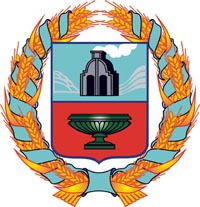 Администрация Тюменцевского района Алтайского краяАдминистрация Тюменцевского района Алтайского краяАдминистрация Тюменцевского района Алтайского краяАдминистрация Тюменцевского района Алтайского краяПостановлениеПостановлениеПостановлениеПостановление04.09.2018№327Председатель комиссии:Заместитель Главы Администрации  районаШерстобитов В.Г.Заместитель председателя комиссии:Председатель комитета по экономике, имущественным и земельным отношениям Администрации районаКулаева О.В.Члены комиссии:Заведующий отделом архитектуры и строительстваМартынов Д.С.Начальник юридического отдела Администрации районаПопов А.Ю.Председатель комитета по финансам, налоговой и кредитной политике Администрации районаДамер Л.А.Главный специалист комитета по экономике, имущественным и земельным отношениям Администрации районаШульц М.В.Ответственный секретарь:Главный специалист комитета по экономике, имущественным и земельным отношениям Администрации районаМоисеева В.С.